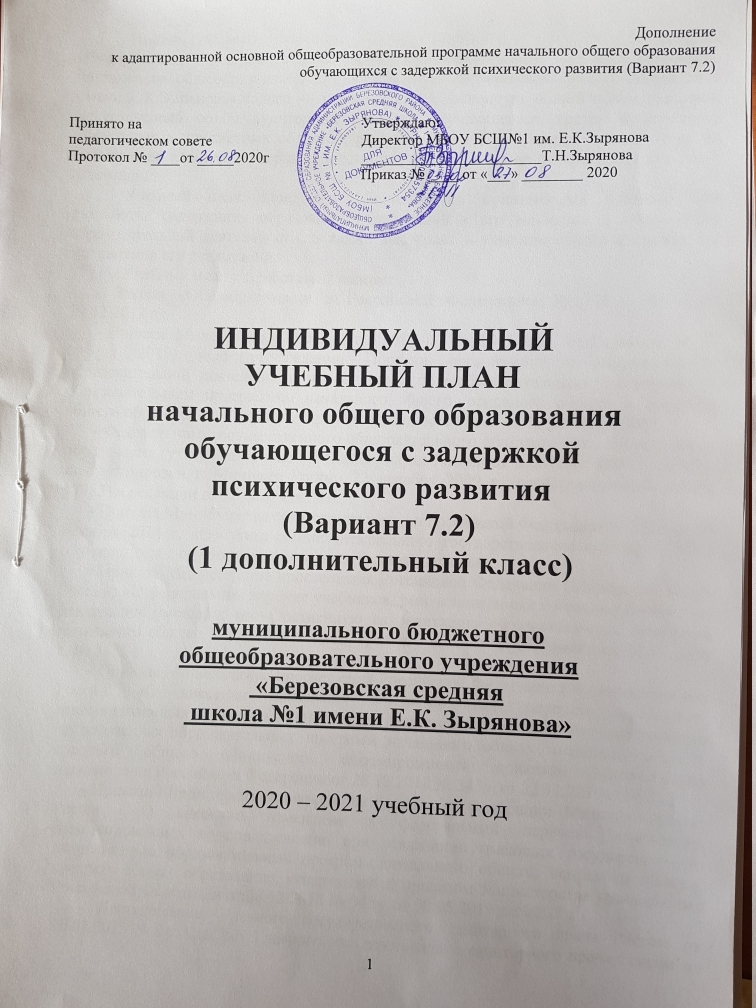 Индивидуальный учебный план начального общего образования обучающегося с задержкой психического развития (вариант 7.2) муниципального бюджетного общеобразовательного учреждения «Березовская средняя школа № 1 имени Е.К.Зырянова» (далее — учебный план), фиксирует общий объем нагрузки, максимальный объём аудиторной нагрузки обучающегося, состав и структуру обязательных предметных областей, распределяет учебное время, отводимое на их освоение по классам и учебным предметам, курсам, а также формы промежуточной аттестации. Учебный план определяет общие рамки принимаемых решений при разработке содержания образования, требований к его усвоению и организации образовательной деятельности, а также выступает в качестве одного из основных механизмов его реализации.Учебный план разработан на основе:- Закона «Об образовании в Российской Федерации» № 273 – ФЗ  от 
29.12.2012 г.;- ПриказаМинобрнауки России от 30.08.2013 № 1015 (ред. отРедакция от 27 апреля 2019) «Об утверждении Порядка организации и осуществления образовательной деятельности по основным общеобразовательным программам – образовательным программам начального общего, основного общего и среднего общего образования» (Зарегистрировано в Минюсте Росси 01.10.2013 № 30067);- Федерального государственного образовательного стандарта начального общего образования (утвержден приказом Минобрнауки России от 6 октября 2009 г. № 373, зарегистрирован в Минюсте России 22 декабря 2009 г., регистрационный номер 17785) в редакции от 16 февраля 2016;- Приказа Министерства образования и науки Российской Федерации № 1598 от 19 декабря 2014 г. «Об утверждении федерального государственного стандарта НОО обучающихся с ограниченными возможностями здоровья»;- Приказа Министерства просвещения Российской Федерации (Минпросвещения России) «О федеральном перечне учебников, рекомендованных к использованию при реализации имеющих государственную аккредитацию образовательных программ начального общего, основного общего, среднего общего образования» от 28.12.2018 г. № 345; - Приказа Министерства просвещения Российской Федерации (Минпросвещения России) «О внесении изменения в федеральный перечень учебников, рекомендованных к использованию при реализации имеющих государственную аккредитацию образовательных программ начального общего, основного общего, среднего общего образования, сформированный приказом Министерства просвещения Российской Федерации от 28.12.2018 № 345»  от 22.11.2019 г. № 632;- Приказа Министерства просвещения Российской Федерации (Минпросвещения России) «О внесении изменения в федеральный перечень учебников, рекомендованных к использованию при реализации имеющих государственную аккредитацию образовательных программ начального общего, основного общего, среднего общего образования, утвержденный приказом Министерства просвещения Российской Федерации от 28.12.2018 № 345»  от 08.05.2019 г. № 233;- Постановления Главного государственного санитарного врача России от 10.07.2015 № 26, СанПиН Главного государственного санитарного врача России от 10.07.2015 № 2.4.2.3286-15Об утверждении СанПиН 2.4.2.3286-15 "Санитарно-эпидемиологические требования к условиям и организации обучения и воспитания в организациях, осуществляющих образовательную деятельность по адаптированным основным общеобразовательным программам для обучающихся с ограниченными возможностями здоровья" в редакции от 1 сен 2016;- Постановления Главного государственного санитарного врача России от 29.12.2010 № 189, СанПиН Главного государственного санитарного врача России от 29.12.2010 № 2.4.2.2821-10 Об утверждении СанПиН 2.4.2.2821-10 "Санитарно-эпидемиологические требования к условиям и организации обучения в общеобразовательных учреждениях" (редакция от 2 января 2016 года);- Примерной адаптированной основной общеобразовательной программы начального общего образования на основе ФГОС обучающихся с задержкой психического развития (одобрена решением федерального учебно-методического объединения по общему образованию (протокол от 22 декабря 2015 г. № 4/15);- Адаптированной основной общеобразовательной программы начального общего образования обучающихся с задержкой психического развития     муниципального бюджетного общеобразовательного учреждения «Березовская средняя школа №1 имени Е. К. Зырянова» (вариант 7.2.);- Заключения психолого-медико-педагогической комиссии.В учебном плане представлены семь предметных областей и коррекционно-развивающая область. Содержание учебных предметов, входящих в состав каждой предметной области, обеспечивает целостное восприятие мира, с учетом особых образовательных потребностей и возможностей обучающегося с ЗПР. Коррекционно-развивающая область включена в структуру учебного плана с целью коррекции недостатков психофизического развития обучающихся. Учебный план состоит из двух частей — обязательной части и части, формируемой участниками образовательных отношений. Обязательная часть учебного плана определяет состав учебных предметов обязательных предметных областей, которые должны быть реализованы во всех имеющих государственную аккредитацию образовательных организациях, реализующих АООП НОО, и учебное время, отводимое на их изучение по классам (годам) обучения. Обязательная часть учебного плана отражает содержание образования, которое обеспечивает достижение важнейших целей современного образования обучающегося с ЗПР: формирование социальных компетенций, обеспечивающих овладение системой социальных отношений и социальное развитие обучающегося, а также его интеграцию в социальное окружение; готовность обучающихся к продолжению образования на последующей ступени основного общего образования; формирование основ нравственного развития обучающихся, приобщение их к общекультурным, национальным и этнокультурным ценностям; формирование здорового образа жизни, элементарных правил поведения в экстремальных ситуациях;личностное развитие обучающегося в соответствии с его индивидуальностью.МБОУ БСШ № 1 им. Е.К.Зырянова самостоятельно выбирает виды деятельности по каждому предмету (предметнопрактическая деятельность, экскурсии и т. д.).Обязательные предметные области и основные задачи реализации содержания предметных областей приведены в таблице:В соответствии с Приказом Минобрнауки России от 31 декабря 2015 года  № 1576 «О внесении изменений в приказ Министерства образования и науки Российской Федерации от 06 октября 2009 г.№ 373 «Об утверждении и введении в действие федерального государственного образовательного стандарта начального общего образования от 06.10.2009 № 373», зарегистрирован в Минюсте 02 февраля 2015 г., регистрационный номер 40936 введен учебный предмет «Русский родной язык» и «Литературное чтение на родном языке»в связи с этим в предметную область «Филология» в 1 дополнительном  классево 2 полугодии введен учебный предмет «Русский родной язык» (в соответствии с рекомендациями примерной программы, одобренной решением от 22.12.2015 г. Протокол №4/15).Учебный предмет «Литературное чтение на родном языке» в 2020 -2021 учебном году не будет введен в учебный план, так как отсутствуют региональные рекомендации и примерная программа.Часть учебного плана, формируемая участниками образовательных отношений,обеспечивает реализацию особых (специфических) образовательных потребностей, характерных для обучающихся с ЗПР, а также индивидуальных потребностей обучающегося.Время, отводимое на данную часть, внутри максимально допустимой недельной нагрузки обучающегося использовано: на введение учебных курсов, обеспечивающих удовлетворение особых образовательных потребностей обучающегося с ЗПР и необходимую коррекцию недостатков в психическом и/или физическом развитии.Количество часов, отведенных на освоение обучающимся с ЗПР учебного плана, состоящего из обязательной части и части, формируемой участниками образовательных отношений, в совокупности не превышает величину максимально допустимой недельной образовательной нагрузки обучающегося в соответствии с санитарногигиеническими требованиями. Обязательным компонентом учебного плана является внеурочная деятельность. В соответствии с требованиями ФГОС НОО обучающихся с ОВЗ внеурочная деятельность организуется по направлениям развитияличности (духовнонравственное, социальное, общеинтеллектуальное, общекультурное, спортивнооздоровительное). Организация занятий по направлениям внеурочной деятельности является неотъемлемой частью образовательной деятельности в образовательной организации. Выбор направлений внеурочной деятельности определяется МБОУ БСШ № 1 им. Е.К.Зырянова.Часы коррекционно-развивающей области представлены групповыми и индивидуальными коррекционно-развивающими занятиями (логопедическими и психокоррекционными), направленными на коррекцию недостатков психофизического развития обучающегося и восполнение пробелов в знаниях, а также групповыми занятиями по ритмике (проводимыми с детьми других категорий), направленными на коррекцию отклонений в развитии моторной деятельности обучающихся, развитие пространственных представлений, координации движений и улучшения осанки детей. Выбор коррекционно-развивающих курсов для индивидуальных и групповых занятий, их количественное соотношение, содержание осуществляетсяМБОУ БСШ № 1 им. Е.К.Зырянова самостоятельно, исходя из психофизических особенностей обучающегося с ЗПР на основании рекомендаций ПМПК. Основные направления коррекционно-развивающих курсов:Коррекционно-развивающие занятия проводятся в индивидуальной и групповой форме. В организации внеурочной деятельности принимают участие все педагогические работники МБОУ БСШ № 1 им. Е.К.Зырянова (учитель-дефектолог, учитель-логопед, педагог-психолог, социальный педагог). Время, отведённое на внеурочную деятельность, не учитывается при определении максимально допустимой недельной нагрузки обучающегося, но учитывается при определении объёмов финансирования, направляемых на реализацию АООП НОО обучающегося с ОВЗ (Вариант 7.2.). Распределение часов, предусмотренных на внеурочную деятельность, осуществляется следующим образом: недельная нагрузка ― 10 ч, из них 7 ч отводится на проведение коррекционных занятий.Чередование учебной и внеурочной деятельности в рамках реализации АООП НОО обучающегося с ЗПР определяет МБОУ БСШ № 1 им. Е.К.Зырянова.Продолжительность учебной недели– 5 дней. Пятидневная рабочая неделя устанавливается в целях сохранения и укрепления здоровья обучающегося. Обучение проходит в одну смену. Обучение в 1 дополнительном классе организуется по пятидневной учебной неделе с максимально допустимой недельной нагрузкой в 21 академический час.Продолжительность учебного года в 1 дополнительном классе  — 33 недели. Продолжительность каникул в течение учебного года составляет не менее 30 календарных дней, летом — не менее 8 недель. Для обучающегося в  1 дополнительном классе устанавливаются в течение года дополнительные недельные каникулы.  Продолжительность учебных занятий не превышает 40 минут. При определении продолжительности занятий в 1 дополнительном классе используется «ступенчатый» режим обучения: в первом полугодии (в сентябре, октябре − по 3 урока в день с продолжительностью не более 35 минут каждый, в ноябре-декабре − по 4 урока с продолжительностью не более 35 минут; январь-май − по 4 урока с продолжительность не более 40 минут каждый).Коррекционно-развивающие занятия проводятся в течение учебного дня и во внеурочное время. На индивидуальные коррекционные занятия отводится до 25 мин., на групповые занятия – до 40 минут. Образовательная недельная нагрузка распределяется равномерно в течение учебной недели, при этом объем максимальной допустимой нагрузки в течение дня не превышает для обучающегося 1 дополнительного  класса 4 уроков, один день недели – 5 уроков (за счет урока физической культуры). Обучение по адаптированной образовательной программе для обучающегося с задержкой психического развития (вариант 7.2) осуществляется инклюзивно.Освоение адаптированной основной общеобразовательной программы начального общего образования обучающихся с задержкой психического развития сопровождается промежуточной аттестацией, проводимой в следующих формах: АТР – административная тестовая работаКТР – контрольная тестовая работаУС – устное сообщениеТР– творческая работаСКН – сдача контрольных нормативовУчебный план 1 дополнительного класса для обучающегося с задержкой психического развития (вариант 7.2)1 полугодиеУчебный план 1 дополнительного класса для обучающегося с задержкой психического развития (вариант 7.2)2 полугодиеУчебный план 4 класса для обучающегося с задержкой психического развития(сводная таблица количества часов в год)№ п/пПредметныеобластиОсновные задачи реализации содержания1ФилологияОвладение грамотой, основными речевыми формами и правилами их применения. Развитие устной и письменной коммуникации, способности к осмысленному чтению и письму. Овладение способностью пользоваться устной и письменной речью для решения соответствующих возрасту житейских задач. Развитие способности к словесному самовыражению на уровне, соответствующем возрасту и развитию ребёнка. Формирование первоначальных представлений о единстве и многообразии языкового и культурного пространства России, о языке как основе национального самосознания. Развитие диалогической и монологической устной и письменной речи, коммуникативных умений, нравственных и эстетических чувств, способностей к творческой деятельности.2Математика иинформатикаОвладение началами математики (понятием числа, вычислениями, решением простых арифметических задач и другими). Овладение способностью пользоваться математическими знаниями при решении соответствующих возрасту житейских задач (ориентироваться и использовать меры измерения пространства, времени, температуры и другими в различных видах практической деятельности). Развитие способности использовать некоторые математические знания в жизни.3Обществознание иестествознание(Окружающий мир)Формирование уважительного отношения к семье, населенному пункту, региону, России, истории, культуре, природе нашей страны, ее современной жизни. Осознание ценности, целостности и многообразия окружающего мира, своего места в нем. Формирование модели безопасного поведения в условиях повседневной жизни и в различных опасных и чрезвычайных ситуациях. Формирование психологической культуры и компетенции для обеспечения эффективного и безопасного взаимодействия в социуме. Развитие представлений об окружающем мире. Развитие способности использовать сформированные представления о мире для осмысленной и самостоятельной организации безопасной жизни в конкретных природных и климатических условиях. Развитие активности, любознательности и разумной предприимчивости во взаимодействии с миром живой и неживой природы.4Основырелигиозныхкультур и светскойэтикиВоспитание способности к духовному развитию, нравственному самосовершенствованию. Формирование первоначальных представлений о светской этике, об отечественных традиционных религиях, их роли в культуре, истории и современности России.5ИскусствоНакопление первоначальных впечатлений о разных видах искусств (музыка, живопись, художественная литература, театр и другие) и получение доступного опыта художественного творчества. Освоение культурной среды, дающей ребёнку впечатления от искусства, формирование стремления и привычки к посещению музеев, театров, концертов. Развитие опыта восприятия и способности получать удовольствие от произведений разных видов искусств, выделение собственных предпочтений в восприятии искусства. Формирование простейших эстетических ориентиров (красиво и некрасиво) в практической жизни ребёнка и их использование в организации обыденной жизни и праздника. Развитие опыта самовыражения в разных видах искусства.6ТехнологияОвладение основами трудовой деятельности, необходимой в разных жизненных сферах, овладение технологиями, необходимыми для полноценной коммуникации, социального и трудового взаимодействия. Овладение трудовыми умениями, необходимыми в разных жизненных сферах, овладение умением адекватно применять доступные технологии и освоенные трудовые навыки для полноценной коммуникации, социального и трудового взаимодействия. Формирование положительного опыта и установки на активное использование освоенных технологий и навыков для своего жизнеобеспечения, социального развития и помощи близким.7ФизическаякультураУкрепление здоровья, содействие гармоничному физическому, нравственному и социальному развитию, успешному обучению, формирование первоначальных умений саморегуляции средствами физической культуры. Формирование установки на сохранение и укрепление здоровья, навыков здорового и безопасного образа жизни. Овладение основными представлениями о собственном теле, возможностях и ограничениях его физических функций, возможностях компенсации. Формирование понимания связи телесного самочувствия с настроением, собственной активностью, самостоятельностью и независимостью. Овладение умениями поддерживать образ жизни, соответствующий возрасту, потребностям и ограничениям здоровья, поддерживать режим дня с необходимыми оздоровительными процедурами. Овладение умениями включаться в занятия на свежем воздухе, адекватно дозировать физическую нагрузку, соблюдать необходимый индивидуальный режим питания и сна. Формирование умения следить за своим физическим состоянием, величиной физических нагрузок. Развитие основных физических' качеств (силы, быстроты, выносливости, координации, гибкости). Формирование установки на сохранение и укрепление здоровья, навыков здорового и безопасного образа жизни.№ п/пКурсОсновные задачи реализации содержания1Логопедические и психокоррекционныеСовершенствование движений. Коррекция отдельных сторон психической деятельности и личностной сферы. Формирование учебной мотивации, стимуляция сенсорно-перцептивных, мнемических и интеллектуальных процессов. Гармонизация психоэмоционального состояния, формирование позитивного отношения к своему "Я", повышение уверенности в себе, развитие самостоятельности, формирование навыков самоконтроля. Развитие речевой деятельности, формирование коммуникативных навыков, расширение представлений об окружающей действительности. Формирование и развитие различных видов устной речи (разговорно-диалогической, описательно-повествовательной). Обогащение и развитие словаря, уточнение значения слова, развитие лексической системности, формирование семантических полей. Коррекция индивидуальных пробелов в знаниях.2РитмикаУкрепление здоровья, коррекция недостатков психомоторной и эмоционально-волевой сфер. Развитие общей и речевой моторики. Развитие умения слушать музыку, выполнять под музыку различные движения, в том числе и танцевальные, с речевым сопровождением или пением. Развитие координации движений, чувства ритма, темпа, коррекция пространственной ориентировки.Предметные областиУчебные предметыКлассыФормы промежуточной аттестацииПредметные областиУчебные предметыКлассыIIФилологияРусский языкАТРФилологияЛитературное чтениеКТРФилологияРусский родной язык УСФилологияЛитературное чтение на родном языке-ФилологияИностранный язык-Математика и информатикаМатематикаАТРОбществознание и естествознаниеОкружающий мирКТРОсновырелигиозныхкультур и светскойэтикиОсновы религиозных культур и светской этики-ИскусствоМузыкаТРИскусствоИзобразительное искусствоТРТехнологияТехнологияТРФизическая культураФизическая культураСКНПредметные областиПредметные областиУчебные предметыКол-во часов в неделюВсего Обязательная частьОбязательная частьОбязательная частьОбязательная частьОбязательная частьФилологияФилологияРусский язык55ФилологияФилологияЛитературное чтение44ФилологияФилологияРусский родной язык--ФилологияФилологияЛитературное чтение на родном языке--ФилологияФилологияИностранный язык--Математика и информатикаМатематика и информатикаМатематика44Обществознание и естествознание (Окружающий мир)Обществознание и естествознание (Окружающий мир)Окружающий мир22Основы религиозных культур и светской этикиОсновы религиозных культур и светской этикиОсновы религиозных культур и светской этики--ИскусствоИскусствоМузыка11ИскусствоИскусствоИзобразительное искусство11ТехнологияТехнологияТехнология 11Физическая культураФизическая культураФизическая культура33ИтогоИтогоИтого2121Часть, формируемая участниками образовательных отношенийЧасть, формируемая участниками образовательных отношенийЧасть, формируемая участниками образовательных отношенийЧасть, формируемая участниками образовательных отношенийЧасть, формируемая участниками образовательных отношенийФилологияРусский языкРусский язык--ФилологияЛитературное чтениеЛитературное чтение--ФилологияРусский родной языкРусский родной язык--ФилологияЛитературное чтение на родном языкеЛитературное чтение на родном языке--Максимально допустимая недельная нагрузка(при 5-дневной учебной неделе)Максимально допустимая недельная нагрузка(при 5-дневной учебной неделе)Максимально допустимая недельная нагрузка(при 5-дневной учебной неделе)2121Внеурочная деятельностьВнеурочная деятельностьВнеурочная деятельностькоррекционно-развивающая область:коррекционно-развивающая область:коррекционно-развивающая область:коррекционно-развивающие занятиякоррекционно-развивающие занятиякоррекционно-развивающие занятияРазвитие психомоторных и сенсорных процессовРазвитие психомоторных и сенсорных процессов11Развитие основных психических функций (познавательная сфера)Развитие основных психических функций (познавательная сфера)22Логопедическое занятиеЛогопедическое занятие11РитмикаРитмика11Дефектологическое занятиеДефектологическое занятие22направления внеурочной деятельностинаправления внеурочной деятельностинаправления внеурочной деятельностидуховно-нравственноеНравственно-этические беседыНравственно-этические беседы11общеинтеллектуальноеМир логикиМир логики11общекультурноеВолшебный мир творчестваВолшебный мир творчества11Итого (часть, формируемая участниками образовательных отношений)Итого (часть, формируемая участниками образовательных отношений)Итого (часть, формируемая участниками образовательных отношений)1010Всего к финансированиюВсего к финансированиюВсего к финансированию3131Предметные областиУчебные предметыКол-во часов в неделюВсего Обязательная частьОбязательная частьОбязательная частьОбязательная частьФилологияРусский язык44ФилологияЛитературное чтение44ФилологияРусский родной язык11ФилологияЛитературное чтение на родном языке--ФилологияИностранный язык--Математика и информатикаМатематика44Обществознание и естествознание (Окружающий мир)Окружающий мир22Основы религиозных культур и светской этикиОсновы религиозных культур и светской этики--ИскусствоМузыка11ИскусствоИзобразительное искусство11ТехнологияТехнология 11Физическая культураФизическая культура33ИтогоИтого2121Часть, формируемая участниками образовательных отношенийЧасть, формируемая участниками образовательных отношенийЧасть, формируемая участниками образовательных отношенийЧасть, формируемая участниками образовательных отношенийФилологияРусский язык--ФилологияЛитературное чтение--ФилологияРусский родной язык--ФилологияЛитературное чтение на родном языке--Максимально допустимая недельная нагрузка(при 5-дневной учебной неделе)Максимально допустимая недельная нагрузка(при 5-дневной учебной неделе)2121Внеурочная деятельностьВнеурочная деятельностькоррекционно-развивающая область:коррекционно-развивающая область:коррекционно-развивающие занятиякоррекционно-развивающие занятияРазвитие психомоторных и сенсорных процессов11Развитие основных психических функций (познавательная сфера)22Логопедическое занятие11Ритмика11Дефектологическое занятие22направления внеурочной деятельностинаправления внеурочной деятельностидуховно-нравственноеНравственно-этические беседы11общеинтеллектуальноеМир логики11общекультурноеВолшебный мир творчества11Итого (часть, формируемая участниками образовательных отношений)Итого (часть, формируемая участниками образовательных отношений)1010Всего к финансированиюВсего к финансированию3131Предметные областиПредметные областиУчебные предметыКол-во часов в годВсего Обязательная частьОбязательная частьОбязательная частьОбязательная частьОбязательная частьФилологияФилологияРусский язык148148ФилологияФилологияЛитературное чтение132132ФилологияФилологияРусский родной язык1717ФилологияФилологияЛитературное чтение на родном языкеФилологияФилологияИностранный язык--Математика и информатикаМатематика и информатикаМатематика132132Обществознание и естествознание (Окружающий мир)Обществознание и естествознание (Окружающий мир)Окружающий мир6666Основы религиозных культур и светской этикиОсновы религиозных культур и светской этикиОсновы религиозных культур и светской этики--ИскусствоИскусствоМузыка3333ИскусствоИскусствоИзобразительное искусство3333ТехнологияТехнологияТехнология 3333Физическая культураФизическая культураФизическая культура9999ИтогоИтогоИтого693693Часть, формируемая участниками образовательных отношенийЧасть, формируемая участниками образовательных отношенийЧасть, формируемая участниками образовательных отношенийЧасть, формируемая участниками образовательных отношенийЧасть, формируемая участниками образовательных отношенийФилологияРусский языкРусский язык--ФилологияЛитературное чтениеЛитературное чтение--ФилологияЛитературное чтение на родном языкеЛитературное чтение на родном языке--ФилологияИностранный языкИностранный язык--Максимально допустимая годовая нагрузка (при 5-дневной учебной неделе)Максимально допустимая годовая нагрузка (при 5-дневной учебной неделе)Максимально допустимая годовая нагрузка (при 5-дневной учебной неделе)693693Внеурочная деятельностьВнеурочная деятельностьВнеурочная деятельностькоррекционно-развивающая область:коррекционно-развивающая область:коррекционно-развивающая область:коррекционно-развивающие занятиякоррекционно-развивающие занятиякоррекционно-развивающие занятияРазвитие психомоторных и сенсорных процессовРазвитие психомоторных и сенсорных процессов3333Развитие основных психических функций (познавательная сфера)Развитие основных психических функций (познавательная сфера)6666Логопедическое занятиеЛогопедическое занятие3333РитмикаРитмика3333Дефектологическое занятиеДефектологическое занятие6666направления внеурочной деятельностинаправления внеурочной деятельностинаправления внеурочной деятельностидуховно-нравственноеНравственно-этические беседыНравственно-этические беседы3333общеинтеллектуальноеМир логикиМир логики3334общекультурноеВолшебный мир творчестваВолшебный мир творчества3333Всего к финансированиюВсего к финансированиюВсего к финансированию10231023